                                                   ЧОУ ДПО «ЗНАНИЕ»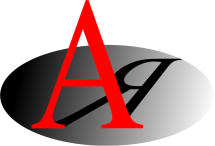 656067, г. Барнаул, ул. Взлетная, д.18Тел.: +79132107247, ИНН 2224051693  КПП 222501001, ОГРН 1022201511595УТВЕРЖДАЮ:Директор ЧОУ ДПО «ЗНАНИЕ»________________ В.И. Федоров							М.П.	ПРАЙС-ЛИСТ с 01.06.2021г.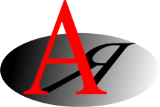 Методист____________________________Е.В.Федорова  ЧОУ ДПО «ЗНАНИЕ»656067, г. Барнаул, ул. Взлетная, д.18Тел.: +79132107247, ИНН 2224051693  КПП 222501001ОГРН 1022201511595УТВЕРЖДАЮ:Директор ЧОУ ДПО «ЗНАНИЕ»________________ В.И. Федоров							М.П.ПРАЙС-ЛИСТ с 01.06.2021г.НАЗВАНИЕ КУРСАПРОДОЛЖИТЕЛЬНОСТЬ ОБУЧЕНИЯЦЕНА,РУБ.ГРУППОВОЕ ОБУЧЕНИЕ , ул.Попова,192а, ул.Взлетная,18ГРУППОВОЕ ОБУЧЕНИЕ , ул.Попова,192а, ул.Взлетная,18ГРУППОВОЕ ОБУЧЕНИЕ , ул.Попова,192а, ул.Взлетная,18Бухгалтер коммерческого предприятия (группа 5-7 чел.)2,5-4 мес.25000Бухгалтер коммерческого предприятия (индивидуально)36000Повышение квалификации профессиональных бухгалтеров40 ак.ч.5800Повышение квалификации аудиторов СРО Содружество40 ак.ч.9000Повышение квалификации налоговых консультантов72 ак.ч.15000Трудовое право и кадровое делопроизводство20 ак.ч.6900ФИНАНСЫ И ФИНАНСОВЫЕ ИНСТРУМЕНТЫ ДЛЯ ГЛАВНОГО БУХГАЛТЕРА30 ак.ч.9900ФИНАНСОВО - ЭКОНОМИЧЕСКИЙ АНАЛИЗ ДЛЯ ПРОФЕССИОНАЛОВ30 ак.ч.12000ПРАКТИЧЕСКАЯ БУХГАЛТЕРИЯ, НАЛОГИ + 1С 8.31 ч.700РЕПЕТИТОР ПО МАТЕМАТИКЕ1 ч.500ПОДГОТОВКА ДЕТЕЙ К ШКОЛЕ1 ч.350НАЗВАНИЕ КУРСАПРОДОЛЖИТЕЛЬНОСТЬ ОБУЧЕНИЯЦЕНА,РУБ.ИНДИВИДУАЛЬНОЕ (ДИСТАНЦИОННОЕ) ОБУЧЕНИЕИНДИВИДУАЛЬНОЕ (ДИСТАНЦИОННОЕ) ОБУЧЕНИЕИНДИВИДУАЛЬНОЕ (ДИСТАНЦИОННОЕ) ОБУЧЕНИЕПрофессиональный сертифицированный бухгалтер-главный бухгалтер240 ак.ч.19900Профессиональный сертифицированный бухгалтер-эксперт МСФО240 ак.ч.19900Судебный Эксперт в области бухгалтерских, финансово-экономических судебных экспертиз170 ак.ч.19900Профессиональный сертифицированный бухгалтер государственного (муниципального) учреждения240 ак.ч.19900Финансовый директор240 ак.ч.19900Эксперт МСФО80 ак.ч.19900